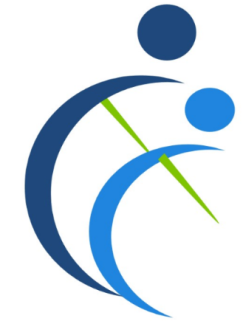 Formulaire d’Inscription aux services d’IntÉgration TSAFaire parvenir à l’intention de Mme Julie Lahaye, Directrice d’Intégration TSA(418) 871-4912 poste 120
integrationtsa@gmail.com
5255, rue Rideau
 Québec G2E 5H5Je confirme avoir lu le guide de fonctionnement et processus d’inscriptionSignature                                                                                     Date À remplir par le répondant (parent, tuteur légal ou référent) en LETTRES MOULÉES à l'encre noire ou bleue et nous retourner le formulaire d’inscription complet ainsi que le formulaire d’autorisation par la poste ou par courriel. Tout formulaire incomplet ou illisible sera retourné au répondant, ce qui retardera le traitement de la demande.Photo du candidatAUTORISATION DE COMMUNIQUER DES RENSEIGNEMENTS PERSONNELSNOM ET PRÉNOM DU CANDIDAT : _____________________________________________________DATE DE NAISSANCE : ____________________________RÉPONDANT DU CANDIDAT ______________________________________________________DERNIÈRE ÉCOLE FRÉQUENTÉE : _______________________________________________Adresse de l’école : ___________________________________________________________________________________________________________________________________________Coordonnée téléphonique : _________________________________________________Cocher chaque énoncé;  J’autorise la direction d’ITSA à prendre contact avec les professionnels de l’école mentionnée ci-haut, afin d’avoir accès au dossier d’aide particulière (plan d’intervention, plan de gestion de comportement, etc.) et toutes informations nécessaires au bon fonctionnement du candidat chez ITSA. Nom de l’enseignant(e):  _________________________________________  J’autorise la direction d’ITSA à aller observer le candidat dans son contexte de classe à l’école mentionnée ci-haut.  J’autorise la direction d’ITSA à prendre contact avec les professionnels du Centre intégré universitaire en santé et services sociaux (CIUSSS) pour toutes informations nécessaires au bon fonctionnement du candidat chez ITSA, et ce, durant tout le parcours de l’adulte à ITSA. Nom de l’intervenant au dossier: ______________________________________________Numéro de téléphone: ___________________________________ poste _______________En vertu de la Loi 65 sur la confidentialité, j’autorise la requête d’Intégration TSA.       Signature du parent du candidat ou du représentant légal        Date IDENTIFICATION DU CANDIDATIDENTIFICATION DU CANDIDATIDENTIFICATION DU CANDIDATIDENTIFICATION DU CANDIDATIDENTIFICATION DU CANDIDATIDENTIFICATION DU CANDIDATIDENTIFICATION DU CANDIDATIDENTIFICATION DU CANDIDATIDENTIFICATION DU CANDIDATIDENTIFICATION DU CANDIDATIDENTIFICATION DU CANDIDATIDENTIFICATION DU CANDIDATIDENTIFICATION DU CANDIDAT Nom : Nom : Nom : Nom : Nom : Nom : Nom : Nom : Prénom : Prénom : Prénom : Prénom : Prénom : Date de naissance (jj/mm/aaaa): Date de naissance (jj/mm/aaaa): Date de naissance (jj/mm/aaaa): Date de naissance (jj/mm/aaaa): Date de naissance (jj/mm/aaaa): Date de naissance (jj/mm/aaaa): Date de naissance (jj/mm/aaaa): Date de naissance (jj/mm/aaaa): Âge au moment de la demande : Âge au moment de la demande : Âge au moment de la demande : Âge au moment de la demande : Âge au moment de la demande : Adresse : Adresse : Adresse : Adresse : Adresse : Adresse : Adresse : Adresse : Adresse : Adresse : Adresse : Adresse : Adresse : Ville : Ville : Ville : Ville : Ville : Ville : Ville : Ville : Arrondissement : Arrondissement : Arrondissement : Arrondissement : Arrondissement : Code postal : Code postal : Code postal : Code postal : Code postal : Code postal : Code postal : Code postal : Téléphone : Téléphone : Téléphone : Téléphone : Téléphone : Courriel : Courriel : Courriel : Courriel : Courriel : Courriel : Courriel : Courriel : Cellulaire : Cellulaire : Cellulaire : Cellulaire : Cellulaire : Le candidat a-t-il un diagnostic de trouble du spectre de l'autisme (TSA)?     Oui             Non   Joindre le rapport d'évaluation des professionnels au formulaire admission. Le candidat a-t-il un diagnostic de trouble du spectre de l'autisme (TSA)?     Oui             Non   Joindre le rapport d'évaluation des professionnels au formulaire admission. Le candidat a-t-il un diagnostic de trouble du spectre de l'autisme (TSA)?     Oui             Non   Joindre le rapport d'évaluation des professionnels au formulaire admission. Le candidat a-t-il un diagnostic de trouble du spectre de l'autisme (TSA)?     Oui             Non   Joindre le rapport d'évaluation des professionnels au formulaire admission. Le candidat a-t-il un diagnostic de trouble du spectre de l'autisme (TSA)?     Oui             Non   Joindre le rapport d'évaluation des professionnels au formulaire admission. Le candidat a-t-il un diagnostic de trouble du spectre de l'autisme (TSA)?     Oui             Non   Joindre le rapport d'évaluation des professionnels au formulaire admission. Le candidat a-t-il un diagnostic de trouble du spectre de l'autisme (TSA)?     Oui             Non   Joindre le rapport d'évaluation des professionnels au formulaire admission. Le candidat a-t-il un diagnostic de trouble du spectre de l'autisme (TSA)?     Oui             Non   Joindre le rapport d'évaluation des professionnels au formulaire admission. Le candidat a-t-il un diagnostic de trouble du spectre de l'autisme (TSA)?     Oui             Non   Joindre le rapport d'évaluation des professionnels au formulaire admission. Le candidat a-t-il un diagnostic de trouble du spectre de l'autisme (TSA)?     Oui             Non   Joindre le rapport d'évaluation des professionnels au formulaire admission. Le candidat a-t-il un diagnostic de trouble du spectre de l'autisme (TSA)?     Oui             Non   Joindre le rapport d'évaluation des professionnels au formulaire admission. Le candidat a-t-il un diagnostic de trouble du spectre de l'autisme (TSA)?     Oui             Non   Joindre le rapport d'évaluation des professionnels au formulaire admission. Le candidat a-t-il un diagnostic de trouble du spectre de l'autisme (TSA)?     Oui             Non   Joindre le rapport d'évaluation des professionnels au formulaire admission.Autres diagnostics :  Déficience intellectuelle : ________________________________________________________       Déficience physique : _____________________________________________________________       Santé mentale : __________________________________________________________________ Autres : _________________________________________________________________________Autres diagnostics :  Déficience intellectuelle : ________________________________________________________       Déficience physique : _____________________________________________________________       Santé mentale : __________________________________________________________________ Autres : _________________________________________________________________________Autres diagnostics :  Déficience intellectuelle : ________________________________________________________       Déficience physique : _____________________________________________________________       Santé mentale : __________________________________________________________________ Autres : _________________________________________________________________________Autres diagnostics :  Déficience intellectuelle : ________________________________________________________       Déficience physique : _____________________________________________________________       Santé mentale : __________________________________________________________________ Autres : _________________________________________________________________________Autres diagnostics :  Déficience intellectuelle : ________________________________________________________       Déficience physique : _____________________________________________________________       Santé mentale : __________________________________________________________________ Autres : _________________________________________________________________________Autres diagnostics :  Déficience intellectuelle : ________________________________________________________       Déficience physique : _____________________________________________________________       Santé mentale : __________________________________________________________________ Autres : _________________________________________________________________________Autres diagnostics :  Déficience intellectuelle : ________________________________________________________       Déficience physique : _____________________________________________________________       Santé mentale : __________________________________________________________________ Autres : _________________________________________________________________________Autres diagnostics :  Déficience intellectuelle : ________________________________________________________       Déficience physique : _____________________________________________________________       Santé mentale : __________________________________________________________________ Autres : _________________________________________________________________________Autres diagnostics :  Déficience intellectuelle : ________________________________________________________       Déficience physique : _____________________________________________________________       Santé mentale : __________________________________________________________________ Autres : _________________________________________________________________________Autres diagnostics :  Déficience intellectuelle : ________________________________________________________       Déficience physique : _____________________________________________________________       Santé mentale : __________________________________________________________________ Autres : _________________________________________________________________________Autres diagnostics :  Déficience intellectuelle : ________________________________________________________       Déficience physique : _____________________________________________________________       Santé mentale : __________________________________________________________________ Autres : _________________________________________________________________________Autres diagnostics :  Déficience intellectuelle : ________________________________________________________       Déficience physique : _____________________________________________________________       Santé mentale : __________________________________________________________________ Autres : _________________________________________________________________________Autres diagnostics :  Déficience intellectuelle : ________________________________________________________       Déficience physique : _____________________________________________________________       Santé mentale : __________________________________________________________________ Autres : _________________________________________________________________________Est-ce que le candidat demeure à un autre endroit que l’adresse mentionnée ci-haut :  Oui             Non   Si oui, veuillez indiquer les coordonnées :____________________________________________________Est-ce que le candidat demeure à un autre endroit que l’adresse mentionnée ci-haut :  Oui             Non   Si oui, veuillez indiquer les coordonnées :____________________________________________________Est-ce que le candidat demeure à un autre endroit que l’adresse mentionnée ci-haut :  Oui             Non   Si oui, veuillez indiquer les coordonnées :____________________________________________________Est-ce que le candidat demeure à un autre endroit que l’adresse mentionnée ci-haut :  Oui             Non   Si oui, veuillez indiquer les coordonnées :____________________________________________________Est-ce que le candidat demeure à un autre endroit que l’adresse mentionnée ci-haut :  Oui             Non   Si oui, veuillez indiquer les coordonnées :____________________________________________________Est-ce que le candidat demeure à un autre endroit que l’adresse mentionnée ci-haut :  Oui             Non   Si oui, veuillez indiquer les coordonnées :____________________________________________________Est-ce que le candidat demeure à un autre endroit que l’adresse mentionnée ci-haut :  Oui             Non   Si oui, veuillez indiquer les coordonnées :____________________________________________________Est-ce que le candidat demeure à un autre endroit que l’adresse mentionnée ci-haut :  Oui             Non   Si oui, veuillez indiquer les coordonnées :____________________________________________________Est-ce que le candidat demeure à un autre endroit que l’adresse mentionnée ci-haut :  Oui             Non   Si oui, veuillez indiquer les coordonnées :____________________________________________________Est-ce que le candidat demeure à un autre endroit que l’adresse mentionnée ci-haut :  Oui             Non   Si oui, veuillez indiquer les coordonnées :____________________________________________________Est-ce que le candidat demeure à un autre endroit que l’adresse mentionnée ci-haut :  Oui             Non   Si oui, veuillez indiquer les coordonnées :____________________________________________________Est-ce que le candidat demeure à un autre endroit que l’adresse mentionnée ci-haut :  Oui             Non   Si oui, veuillez indiquer les coordonnées :____________________________________________________Est-ce que le candidat demeure à un autre endroit que l’adresse mentionnée ci-haut :  Oui             Non   Si oui, veuillez indiquer les coordonnées :____________________________________________________IDENTIFICATION DU PARENT OU TUTEUR LÉGALIDENTIFICATION DU PARENT OU TUTEUR LÉGALIDENTIFICATION DU PARENT OU TUTEUR LÉGALIDENTIFICATION DU PARENT OU TUTEUR LÉGALIDENTIFICATION DU PARENT OU TUTEUR LÉGALIDENTIFICATION DU PARENT OU TUTEUR LÉGALIDENTIFICATION DU PARENT OU TUTEUR LÉGALIDENTIFICATION DU PARENT OU TUTEUR LÉGALIDENTIFICATION DU PARENT OU TUTEUR LÉGALIDENTIFICATION DU PARENT OU TUTEUR LÉGALIDENTIFICATION DU PARENT OU TUTEUR LÉGALIDENTIFICATION DU PARENT OU TUTEUR LÉGALIDENTIFICATION DU PARENT OU TUTEUR LÉGAL Nom : Nom : Nom : Nom : Nom : Nom : Nom : Nom : Nom : Nom : Prénom : Prénom : Prénom :Adresse (si différente):Adresse (si différente):Adresse (si différente):Adresse (si différente):Adresse (si différente):Adresse (si différente):Adresse (si différente):Adresse (si différente):Adresse (si différente):Adresse (si différente):Adresse (si différente):Adresse (si différente):Adresse (si différente): Code postal : Code postal : Code postal : Code postal : Code postal : Code postal : Code postal : Code postal : Code postal : Code postal : Téléphone : Téléphone : Téléphone : Courriel : Courriel : Courriel : Courriel : Courriel : Courriel : Courriel : Courriel : Courriel : Courriel : Cellulaire : Cellulaire : Cellulaire :IDENTIFICATION DU RÉFÉRENT (Intervenant au dossier S'IL Y A LIEU)IDENTIFICATION DU RÉFÉRENT (Intervenant au dossier S'IL Y A LIEU)IDENTIFICATION DU RÉFÉRENT (Intervenant au dossier S'IL Y A LIEU)IDENTIFICATION DU RÉFÉRENT (Intervenant au dossier S'IL Y A LIEU)IDENTIFICATION DU RÉFÉRENT (Intervenant au dossier S'IL Y A LIEU)IDENTIFICATION DU RÉFÉRENT (Intervenant au dossier S'IL Y A LIEU)IDENTIFICATION DU RÉFÉRENT (Intervenant au dossier S'IL Y A LIEU)IDENTIFICATION DU RÉFÉRENT (Intervenant au dossier S'IL Y A LIEU)IDENTIFICATION DU RÉFÉRENT (Intervenant au dossier S'IL Y A LIEU)IDENTIFICATION DU RÉFÉRENT (Intervenant au dossier S'IL Y A LIEU)IDENTIFICATION DU RÉFÉRENT (Intervenant au dossier S'IL Y A LIEU)IDENTIFICATION DU RÉFÉRENT (Intervenant au dossier S'IL Y A LIEU)IDENTIFICATION DU RÉFÉRENT (Intervenant au dossier S'IL Y A LIEU) Nom : Nom : Nom : Nom : Nom : Nom : Nom : Nom : Nom : Prénom : Prénom : Prénom : Prénom : Provenance : Provenance : Provenance : Provenance : Provenance : Provenance : Provenance : Provenance : Provenance : Date de référence : Date de référence : Date de référence : Date de référence : Téléphone :Poste téléphonique :  Téléphone :Poste téléphonique :  Téléphone :Poste téléphonique :  Téléphone :Poste téléphonique :  Téléphone :Poste téléphonique :  Téléphone :Poste téléphonique :  Téléphone :Poste téléphonique :  Téléphone :Poste téléphonique :  Téléphone :Poste téléphonique :  Courriel : Courriel : Courriel : Courriel :SANTÉ GLOBALESANTÉ GLOBALESANTÉ GLOBALESANTÉ GLOBALESANTÉ GLOBALESANTÉ GLOBALESANTÉ GLOBALESANTÉ GLOBALESANTÉ GLOBALESANTÉ GLOBALESANTÉ GLOBALESANTÉ GLOBALESANTÉ GLOBALEProblématique de santé particulière : Oui           Non   Problématique de santé particulière : Oui           Non   Problématique de santé particulière : Oui           Non   Problématique de santé particulière : Oui           Non   Problématique de santé particulière : Oui           Non   Problématique de santé particulière : Oui           Non   Problématique de santé particulière : Oui           Non   Problématique de santé particulière : Oui           Non   Problématique de santé particulière : Oui           Non   Précisez : Précisez : Précisez : Précisez : Allergie ou intolérance : Oui            Non   Allergie ou intolérance : Oui            Non   Allergie ou intolérance : Oui            Non   Allergie ou intolérance : Oui            Non   Allergie ou intolérance : Oui            Non   Allergie ou intolérance : Oui            Non   Allergie ou intolérance : Oui            Non   Allergie ou intolérance : Oui            Non   Allergie ou intolérance : Oui            Non   Précisez : Précisez : Précisez : Précisez : AUTONOMIE FONCTIONNELLE DU CANDIDATAUTONOMIE FONCTIONNELLE DU CANDIDATAUTONOMIE FONCTIONNELLE DU CANDIDATAUTONOMIE FONCTIONNELLE DU CANDIDATAUTONOMIE FONCTIONNELLE DU CANDIDATAUTONOMIE FONCTIONNELLE DU CANDIDATAUTONOMIE FONCTIONNELLE DU CANDIDATAUTONOMIE FONCTIONNELLE DU CANDIDATAUTONOMIE FONCTIONNELLE DU CANDIDATAUTONOMIE FONCTIONNELLE DU CANDIDATAUTONOMIE FONCTIONNELLE DU CANDIDATAUTONOMIE FONCTIONNELLE DU CANDIDATAUTONOMIE FONCTIONNELLE DU CANDIDATVa à la toiletteVa à la toiletteVa à la toiletteVa à la toiletteVa à la toiletteVa à la toiletteS'habilleS'habilleS'habilleS'habilleS'habilleS'habilleS'habille Seul     Précisez : Précisez : Précisez : Précisez : Précisez : Seul    Seul    Seul    Seul    Seul    Précisez : Précisez : Avec aide     Précisez : Précisez : Précisez : Précisez : Précisez : Avec aide  Avec aide  Avec aide  Avec aide  Avec aide  Précisez : Précisez :MarcheMarcheMarcheMarcheMarcheMarcheUtilise un fauteuil roulantUtilise un fauteuil roulantUtilise un fauteuil roulantUtilise un fauteuil roulantUtilise un fauteuil roulantUtilise un fauteuil roulantUtilise un fauteuil roulant Seul    Précisez : Précisez : Précisez : Précisez : Précisez : Oui            Oui            Oui            Oui            Oui            Précisez : Précisez : Avec aide    Précisez : Précisez : Précisez : Précisez : Précisez : Non    Non    Non    Non    Non    Précisez : Précisez :AlimentationAlimentationAlimentationAlimentationAlimentationAlimentationAutres conditions particulières ayant un impact sur le fonctionnement général du candidat: Autres conditions particulières ayant un impact sur le fonctionnement général du candidat: Autres conditions particulières ayant un impact sur le fonctionnement général du candidat: Autres conditions particulières ayant un impact sur le fonctionnement général du candidat: Autres conditions particulières ayant un impact sur le fonctionnement général du candidat: Autres conditions particulières ayant un impact sur le fonctionnement général du candidat: Autres conditions particulières ayant un impact sur le fonctionnement général du candidat:  Seul     Seul     Seul    Précisez (mange rapidement ou lentement) : Précisez (mange rapidement ou lentement) : Précisez (mange rapidement ou lentement) : Autres conditions particulières ayant un impact sur le fonctionnement général du candidat: Autres conditions particulières ayant un impact sur le fonctionnement général du candidat: Autres conditions particulières ayant un impact sur le fonctionnement général du candidat: Autres conditions particulières ayant un impact sur le fonctionnement général du candidat: Autres conditions particulières ayant un impact sur le fonctionnement général du candidat: Autres conditions particulières ayant un impact sur le fonctionnement général du candidat: Autres conditions particulières ayant un impact sur le fonctionnement général du candidat:  Avec aide     Avec aide     Avec aide    Précisez (mange rapidement ou lentement) : Précisez (mange rapidement ou lentement) : Précisez (mange rapidement ou lentement) : Autres conditions particulières ayant un impact sur le fonctionnement général du candidat: Autres conditions particulières ayant un impact sur le fonctionnement général du candidat: Autres conditions particulières ayant un impact sur le fonctionnement général du candidat: Autres conditions particulières ayant un impact sur le fonctionnement général du candidat: Autres conditions particulières ayant un impact sur le fonctionnement général du candidat: Autres conditions particulières ayant un impact sur le fonctionnement général du candidat: Autres conditions particulières ayant un impact sur le fonctionnement général du candidat:  Ratio de fonctionnement du candidat dans un groupe  (exemple : 1/6 = 1 intervenant pour 6 participants) Ratio de fonctionnement du candidat dans un groupe  (exemple : 1/6 = 1 intervenant pour 6 participants) Ratio de fonctionnement du candidat dans un groupe  (exemple : 1/6 = 1 intervenant pour 6 participants) Ratio de fonctionnement du candidat dans un groupe  (exemple : 1/6 = 1 intervenant pour 6 participants) Ratio de fonctionnement du candidat dans un groupe  (exemple : 1/6 = 1 intervenant pour 6 participants) Ratio de fonctionnement du candidat dans un groupe  (exemple : 1/6 = 1 intervenant pour 6 participants) Ratio de fonctionnement du candidat dans un groupe  (exemple : 1/6 = 1 intervenant pour 6 participants) Ratio de fonctionnement du candidat dans un groupe  (exemple : 1/6 = 1 intervenant pour 6 participants) Ratio de fonctionnement du candidat dans un groupe  (exemple : 1/6 = 1 intervenant pour 6 participants) Ratio de fonctionnement du candidat dans un groupe  (exemple : 1/6 = 1 intervenant pour 6 participants) Ratio de fonctionnement du candidat dans un groupe  (exemple : 1/6 = 1 intervenant pour 6 participants) Ratio de fonctionnement du candidat dans un groupe  (exemple : 1/6 = 1 intervenant pour 6 participants) Ratio de fonctionnement du candidat dans un groupe  (exemple : 1/6 = 1 intervenant pour 6 participants)   1/___       	 Précisez : Précisez : Précisez : Précisez : Précisez : Précisez : Précisez : Précisez : Précisez : Précisez : Précisez : Précisez :COMPORTEMENT DU CANDIDATCOMPORTEMENT DU CANDIDATCOMPORTEMENT DU CANDIDATCOMPORTEMENT DU CANDIDATCOMPORTEMENT DU CANDIDATCOMPORTEMENT DU CANDIDATCOMPORTEMENT DU CANDIDATCOMPORTEMENT DU CANDIDATCOMPORTEMENT DU CANDIDATCOMPORTEMENT DU CANDIDATCOMPORTEMENT DU CANDIDATCOMPORTEMENT DU CANDIDATCOMPORTEMENT DU CANDIDAT Décrivez brièvement le comportement général du candidat. Décrivez brièvement le comportement général du candidat. Décrivez brièvement le comportement général du candidat. Décrivez brièvement le comportement général du candidat. Décrivez brièvement le comportement général du candidat. Décrivez brièvement le comportement général du candidat. Décrivez brièvement le comportement général du candidat. Décrivez brièvement le comportement général du candidat. Décrivez brièvement le comportement général du candidat. Décrivez brièvement le comportement général du candidat. Décrivez brièvement le comportement général du candidat. Décrivez brièvement le comportement général du candidat. Décrivez brièvement le comportement général du candidat. En individuel : En individuel : En individuel : En individuel : En individuel : En individuel : En individuel : En individuel : En individuel : En individuel : En individuel : En individuel : En individuel : En groupe : En groupe : En groupe : En groupe : En groupe : En groupe : En groupe : En groupe : En groupe : En groupe : En groupe : En groupe : En groupe :DésorganisationDésorganisationDésorganisationDésorganisationDésorganisationDésorganisationDésorganisationDésorganisationDésorganisationDésorganisationDésorganisationDésorganisationDésorganisationFréquence :
Fréquence :
Fréquence :
Fréquence :
Fréquence :
Fréquence :
Fréquence :
Fréquence :
Fréquence :
Fréquence :
Fréquence :
Fréquence :
Fréquence :
Circonstances : 
Circonstances : 
Circonstances : 
Circonstances : 
Circonstances : 
Circonstances : 
Circonstances : 
Circonstances : 
Circonstances : 
Circonstances : 
Circonstances : 
Circonstances : 
Circonstances : 
Interventions à privilégier : 
Interventions à privilégier : 
Interventions à privilégier : 
Interventions à privilégier : 
Interventions à privilégier : 
Interventions à privilégier : 
Interventions à privilégier : 
Interventions à privilégier : 
Interventions à privilégier : 
Interventions à privilégier : 
Interventions à privilégier : 
Interventions à privilégier : 
Interventions à privilégier : 
Fugue : Oui             Non   Commentaires : Fugue : Oui             Non   Commentaires : Fugue : Oui             Non   Commentaires : Fugue : Oui             Non   Commentaires : Fugue : Oui             Non   Commentaires : Fugue : Oui             Non   Commentaires : Fugue : Oui             Non   Commentaires : Fugue : Oui             Non   Commentaires : Fugue : Oui             Non   Commentaires : Fugue : Oui             Non   Commentaires : Fugue : Oui             Non   Commentaires : Fugue : Oui             Non   Commentaires : Fugue : Oui             Non   Commentaires : CommunicationCommunicationCommunicationCommunicationCommunicationCommunicationCommunicationCommunicationCommunicationCommunicationCommunicationCommunicationCommunicationLors de son premier contact avec quelqu’un, il est préférable de :Lors de son premier contact avec quelqu’un, il est préférable de :Lors de son premier contact avec quelqu’un, il est préférable de :Lors de son premier contact avec quelqu’un, il est préférable de :Lors de son premier contact avec quelqu’un, il est préférable de :Lors de son premier contact avec quelqu’un, il est préférable de :Lors de son premier contact avec quelqu’un, il est préférable de :Lors de son premier contact avec quelqu’un, il est préférable de :Lors de son premier contact avec quelqu’un, il est préférable de :Lors de son premier contact avec quelqu’un, il est préférable de :Lors de son premier contact avec quelqu’un, il est préférable de :Lors de son premier contact avec quelqu’un, il est préférable de :Lors de son premier contact avec quelqu’un, il est préférable de :S’exprimer par la parole : 	 Oui             Non   S’exprimer par la parole : 	 Oui             Non   S’exprimer par la parole : 	 Oui             Non   S’exprimer par la parole : 	 Oui             Non   S’exprimer par la parole : 	 Oui             Non   S’exprimer par la parole : 	 Oui             Non   S’exprimer par la parole : 	 Oui             Non   S’exprimer par la parole : 	 Oui             Non   S’exprimer par la parole : 	 Oui             Non   S’exprimer par la parole : 	 Oui             Non   S’exprimer par la parole : 	 Oui             Non   S’exprimer par la parole : 	 Oui             Non   S’exprimer par la parole : 	 Oui             Non   S’exprimer par les gestes/signes :    Oui             Non   S’exprimer par les gestes/signes :    Oui             Non   S’exprimer par les gestes/signes :    Oui             Non   S’exprimer par les gestes/signes :    Oui             Non   S’exprimer par les gestes/signes :    Oui             Non   S’exprimer par les gestes/signes :    Oui             Non   S’exprimer par les gestes/signes :    Oui             Non   S’exprimer par les gestes/signes :    Oui             Non   S’exprimer par les gestes/signes :    Oui             Non   S’exprimer par les gestes/signes :    Oui             Non   S’exprimer par les gestes/signes :    Oui             Non   S’exprimer par les gestes/signes :    Oui             Non   S’exprimer par les gestes/signes :    Oui             Non   S’exprimer par des pictogrammes/cahier de communication :	    Oui             Non   S’exprimer par des pictogrammes/cahier de communication :	    Oui             Non   S’exprimer par des pictogrammes/cahier de communication :	    Oui             Non   S’exprimer par des pictogrammes/cahier de communication :	    Oui             Non   S’exprimer par des pictogrammes/cahier de communication :	    Oui             Non   S’exprimer par des pictogrammes/cahier de communication :	    Oui             Non   S’exprimer par des pictogrammes/cahier de communication :	    Oui             Non   S’exprimer par des pictogrammes/cahier de communication :	    Oui             Non   S’exprimer par des pictogrammes/cahier de communication :	    Oui             Non   S’exprimer par des pictogrammes/cahier de communication :	    Oui             Non   S’exprimer par des pictogrammes/cahier de communication :	    Oui             Non   S’exprimer par des pictogrammes/cahier de communication :	    Oui             Non   S’exprimer par des pictogrammes/cahier de communication :	    Oui             Non   Type d’horaire utilisé par le candidat :	 Pictogrammes Mots Pictogrammes et motsType d’horaire utilisé par le candidat :	 Pictogrammes Mots Pictogrammes et motsType d’horaire utilisé par le candidat :	 Pictogrammes Mots Pictogrammes et motsType d’horaire utilisé par le candidat :	 Pictogrammes Mots Pictogrammes et motsType d’horaire utilisé par le candidat :	 Pictogrammes Mots Pictogrammes et motsType d’horaire utilisé par le candidat :	 Pictogrammes Mots Pictogrammes et motsType d’horaire utilisé par le candidat :	 Pictogrammes Mots Pictogrammes et mots Horaire à la semaine Horaire à la journée  Horaire à la demi-journée Horaire à la semaine Horaire à la journée  Horaire à la demi-journée Horaire à la semaine Horaire à la journée  Horaire à la demi-journée Horaire à la semaine Horaire à la journée  Horaire à la demi-journée Horaire à la semaine Horaire à la journée  Horaire à la demi-journée Horaire à la semaine Horaire à la journée  Horaire à la demi-journéeORGANISMES ET PARTENAIRES EN SOUTIEN AUPRÈS DU CANDIDATORGANISMES ET PARTENAIRES EN SOUTIEN AUPRÈS DU CANDIDATORGANISMES ET PARTENAIRES EN SOUTIEN AUPRÈS DU CANDIDATORGANISMES ET PARTENAIRES EN SOUTIEN AUPRÈS DU CANDIDATORGANISMES ET PARTENAIRES EN SOUTIEN AUPRÈS DU CANDIDATORGANISMES ET PARTENAIRES EN SOUTIEN AUPRÈS DU CANDIDATORGANISMES ET PARTENAIRES EN SOUTIEN AUPRÈS DU CANDIDATORGANISMES ET PARTENAIRES EN SOUTIEN AUPRÈS DU CANDIDATORGANISMES ET PARTENAIRES EN SOUTIEN AUPRÈS DU CANDIDATORGANISMES ET PARTENAIRES EN SOUTIEN AUPRÈS DU CANDIDATORGANISMES ET PARTENAIRES EN SOUTIEN AUPRÈS DU CANDIDATORGANISMES ET PARTENAIRES EN SOUTIEN AUPRÈS DU CANDIDATORGANISMES ET PARTENAIRES EN SOUTIEN AUPRÈS DU CANDIDAT Cocher tous les organismes qui ont soutenu le candidat dans le passé et présentement. Cocher tous les organismes qui ont soutenu le candidat dans le passé et présentement. Cocher tous les organismes qui ont soutenu le candidat dans le passé et présentement. Cocher tous les organismes qui ont soutenu le candidat dans le passé et présentement. Cocher tous les organismes qui ont soutenu le candidat dans le passé et présentement. Cocher tous les organismes qui ont soutenu le candidat dans le passé et présentement. Cocher tous les organismes qui ont soutenu le candidat dans le passé et présentement. Cocher tous les organismes qui ont soutenu le candidat dans le passé et présentement. Cocher tous les organismes qui ont soutenu le candidat dans le passé et présentement. Cocher tous les organismes qui ont soutenu le candidat dans le passé et présentement. Cocher tous les organismes qui ont soutenu le candidat dans le passé et présentement. Cocher tous les organismes qui ont soutenu le candidat dans le passé et présentement. Cocher tous les organismes qui ont soutenu le candidat dans le passé et présentement. CIUSSS                        Organismes communautaires                  Autisme Québec    Autres :  CIUSSS                        Organismes communautaires                  Autisme Québec    Autres :  CIUSSS                        Organismes communautaires                  Autisme Québec    Autres :  CIUSSS                        Organismes communautaires                  Autisme Québec    Autres :  CIUSSS                        Organismes communautaires                  Autisme Québec    Autres :  CIUSSS                        Organismes communautaires                  Autisme Québec    Autres :  CIUSSS                        Organismes communautaires                  Autisme Québec    Autres :  CIUSSS                        Organismes communautaires                  Autisme Québec    Autres :  CIUSSS                        Organismes communautaires                  Autisme Québec    Autres :  CIUSSS                        Organismes communautaires                  Autisme Québec    Autres :  CIUSSS                        Organismes communautaires                  Autisme Québec    Autres :  CIUSSS                        Organismes communautaires                  Autisme Québec    Autres :  CIUSSS                        Organismes communautaires                  Autisme Québec    Autres :  Commentaires : Commentaires : Commentaires : Commentaires : Commentaires : Commentaires : Commentaires : Commentaires : Commentaires : Commentaires : Commentaires : Commentaires : Commentaires :Milieu scolaire fréquenté :Nom de l’enseignant : Année de fréquentation : Milieu scolaire fréquenté :Nom de l’enseignant : Année de fréquentation : Milieu scolaire fréquenté :Nom de l’enseignant : Année de fréquentation : Milieu scolaire fréquenté :Nom de l’enseignant : Année de fréquentation : Milieu scolaire fréquenté :Nom de l’enseignant : Année de fréquentation : Milieu scolaire fréquenté :Nom de l’enseignant : Année de fréquentation : Milieu scolaire fréquenté :Nom de l’enseignant : Année de fréquentation : Milieu scolaire fréquenté :Nom de l’enseignant : Année de fréquentation : Milieu scolaire fréquenté :Nom de l’enseignant : Année de fréquentation : Milieu scolaire fréquenté :Nom de l’enseignant : Année de fréquentation : Milieu scolaire fréquenté :Nom de l’enseignant : Année de fréquentation : Milieu scolaire fréquenté :Nom de l’enseignant : Année de fréquentation : Milieu scolaire fréquenté :Nom de l’enseignant : Année de fréquentation : Expériences de stage antérieures Expériences de stage antérieures Expériences de stage antérieures Expériences de stage antérieures Expériences de stage antérieures Expériences de stage antérieures Expériences de stage antérieures Expériences de stage antérieures Expériences de stage antérieures Expériences de stage antérieures Expériences de stage antérieures Expériences de stage antérieures Expériences de stage antérieures QuoiQuoiQuoiQuoiOù Où Où Où Où Où Où Où Quand Expériences de travail antérieuresExpériences de travail antérieuresExpériences de travail antérieuresExpériences de travail antérieuresExpériences de travail antérieuresExpériences de travail antérieuresExpériences de travail antérieuresExpériences de travail antérieuresExpériences de travail antérieuresExpériences de travail antérieuresExpériences de travail antérieuresExpériences de travail antérieuresExpériences de travail antérieuresQuoiQuoiQuoiQuoiOù Où Où Où Où Où Où Où Quand TYPE DE TRANSPORT UTILISÉ POUR SE RENDRE À ITSATYPE DE TRANSPORT UTILISÉ POUR SE RENDRE À ITSATYPE DE TRANSPORT UTILISÉ POUR SE RENDRE À ITSATYPE DE TRANSPORT UTILISÉ POUR SE RENDRE À ITSATYPE DE TRANSPORT UTILISÉ POUR SE RENDRE À ITSATYPE DE TRANSPORT UTILISÉ POUR SE RENDRE À ITSATYPE DE TRANSPORT UTILISÉ POUR SE RENDRE À ITSATYPE DE TRANSPORT UTILISÉ POUR SE RENDRE À ITSATYPE DE TRANSPORT UTILISÉ POUR SE RENDRE À ITSATYPE DE TRANSPORT UTILISÉ POUR SE RENDRE À ITSATYPE DE TRANSPORT UTILISÉ POUR SE RENDRE À ITSATYPE DE TRANSPORT UTILISÉ POUR SE RENDRE À ITSATYPE DE TRANSPORT UTILISÉ POUR SE RENDRE À ITSASTACSTACRTC – bus de ville RTC – bus de ville RTC – bus de ville Autres : _____________________________________Si vous avez coché le STAC, la demande est faite : oui    nonIl utilise déjà les services de la STAC : oui        non Autres : _____________________________________Si vous avez coché le STAC, la demande est faite : oui    nonIl utilise déjà les services de la STAC : oui        non Autres : _____________________________________Si vous avez coché le STAC, la demande est faite : oui    nonIl utilise déjà les services de la STAC : oui        non Autres : _____________________________________Si vous avez coché le STAC, la demande est faite : oui    nonIl utilise déjà les services de la STAC : oui        non Autres : _____________________________________Si vous avez coché le STAC, la demande est faite : oui    nonIl utilise déjà les services de la STAC : oui        non Autres : _____________________________________Si vous avez coché le STAC, la demande est faite : oui    nonIl utilise déjà les services de la STAC : oui        non Autres : _____________________________________Si vous avez coché le STAC, la demande est faite : oui    nonIl utilise déjà les services de la STAC : oui        non Autres : _____________________________________Si vous avez coché le STAC, la demande est faite : oui    nonIl utilise déjà les services de la STAC : oui        non FRÉQUENTATION SOUHAITÉE POUR LE CANDIDATFRÉQUENTATION SOUHAITÉE POUR LE CANDIDATFRÉQUENTATION SOUHAITÉE POUR LE CANDIDATFRÉQUENTATION SOUHAITÉE POUR LE CANDIDATFRÉQUENTATION SOUHAITÉE POUR LE CANDIDATFRÉQUENTATION SOUHAITÉE POUR LE CANDIDATFRÉQUENTATION SOUHAITÉE POUR LE CANDIDATFRÉQUENTATION SOUHAITÉE POUR LE CANDIDATFRÉQUENTATION SOUHAITÉE POUR LE CANDIDATFRÉQUENTATION SOUHAITÉE POUR LE CANDIDATFRÉQUENTATION SOUHAITÉE POUR LE CANDIDATFRÉQUENTATION SOUHAITÉE POUR LE CANDIDATFRÉQUENTATION SOUHAITÉE POUR LE CANDIDAT Choisissez le nombre de journées PAR SEMAINE auquel vous désirez inscrire le candidat : Choisissez le nombre de journées PAR SEMAINE auquel vous désirez inscrire le candidat : Choisissez le nombre de journées PAR SEMAINE auquel vous désirez inscrire le candidat : Choisissez le nombre de journées PAR SEMAINE auquel vous désirez inscrire le candidat : Choisissez le nombre de journées PAR SEMAINE auquel vous désirez inscrire le candidat : Choisissez le nombre de journées PAR SEMAINE auquel vous désirez inscrire le candidat : Choisissez le nombre de journées PAR SEMAINE auquel vous désirez inscrire le candidat : Choisissez le nombre de journées PAR SEMAINE auquel vous désirez inscrire le candidat : Choisissez le nombre de journées PAR SEMAINE auquel vous désirez inscrire le candidat : Choisissez le nombre de journées PAR SEMAINE auquel vous désirez inscrire le candidat : Choisissez le nombre de journées PAR SEMAINE auquel vous désirez inscrire le candidat : Choisissez le nombre de journées PAR SEMAINE auquel vous désirez inscrire le candidat : Choisissez le nombre de journées PAR SEMAINE auquel vous désirez inscrire le candidat :  2 journées                3 journées                   4 journées                 Préférence de journées :     Lundi                   Mardi                         Mercredi                 Jeudi   2 journées                3 journées                   4 journées                 Préférence de journées :     Lundi                   Mardi                         Mercredi                 Jeudi   2 journées                3 journées                   4 journées                 Préférence de journées :     Lundi                   Mardi                         Mercredi                 Jeudi   2 journées                3 journées                   4 journées                 Préférence de journées :     Lundi                   Mardi                         Mercredi                 Jeudi   2 journées                3 journées                   4 journées                 Préférence de journées :     Lundi                   Mardi                         Mercredi                 Jeudi   2 journées                3 journées                   4 journées                 Préférence de journées :     Lundi                   Mardi                         Mercredi                 Jeudi   2 journées                3 journées                   4 journées                 Préférence de journées :     Lundi                   Mardi                         Mercredi                 Jeudi   2 journées                3 journées                   4 journées                 Préférence de journées :     Lundi                   Mardi                         Mercredi                 Jeudi   2 journées                3 journées                   4 journées                 Préférence de journées :     Lundi                   Mardi                         Mercredi                 Jeudi   2 journées                3 journées                   4 journées                 Préférence de journées :     Lundi                   Mardi                         Mercredi                 Jeudi   2 journées                3 journées                   4 journées                 Préférence de journées :     Lundi                   Mardi                         Mercredi                 Jeudi   2 journées                3 journées                   4 journées                 Préférence de journées :     Lundi                   Mardi                         Mercredi                 Jeudi   2 journées                3 journées                   4 journées                 Préférence de journées :     Lundi                   Mardi                         Mercredi                 Jeudi  Précisez : Précisez : Précisez : Précisez : Précisez : Précisez : Précisez : Précisez : Précisez : Précisez : Précisez : Précisez : Précisez :Début souhaité chez ITSA :( jours-mois-année)Début souhaité chez ITSA :( jours-mois-année)Début souhaité chez ITSA :( jours-mois-année)Début souhaité chez ITSA :( jours-mois-année)Début souhaité chez ITSA :( jours-mois-année)Début souhaité chez ITSA :( jours-mois-année)Début souhaité chez ITSA :( jours-mois-année)Début souhaité chez ITSA :( jours-mois-année)Début souhaité chez ITSA :( jours-mois-année)Début souhaité chez ITSA :( jours-mois-année)Début souhaité chez ITSA :( jours-mois-année)Début souhaité chez ITSA :( jours-mois-année)Début souhaité chez ITSA :( jours-mois-année)SIGNATURESSIGNATURES Signature du candidat (si apte à le faire)x Date (jj/mm/aaaa)                        Signature du parent ou tuteur légal (obligatoire)x Date (jj/mm/aaaa)                        Signature du référent (si applicable)        X           Date (jj/mm/aaaa)                       